ANTALYA İLİNE TEKNİK GEZİ GERÇEKLEŞTİRİLDİ.Yeşilova İsmail Akın Meslek Yüksekokulu öğrencileri tarafından günübirlik “Antalya Arkeoloji Müzesi ve İstihdam ve Kariyer Günleri Etkinlikleri” teknik gezisi gerçekleştirildi. Geziye sorumlu olarak Öğr. Gör. Selman BAŞARAN eşlik etti. Öğr. Gör. Selman BAŞARAN’ın koordinatörlüğünde gerçekleştirilen gezide öğrenciler hem gördükleri teorik dersler kapsamında uygulamalı olarak bilgiler edindiler hem de mezun olduktan sonraki dönemde çalışacakları işleri şimdiden belirleyebilme fırsatını yakaladılar. Gezi dönüşü öğrencilerin görüşlerinin gayet olumlu olduğu görüldü.            Antalya gezisi kapsamında öğrencilerin bilgilerini pekiştirip, geleceğe yönelik iş fırsatlarını değerlendirebilmeleri için araç tahsis eden  Rektörlüğümüze teşekkürlerimizi sunarız.Yeşilova İsmail Akın Meslek Yüksekokulu Turist Rehberliği ile Turizm ve Otel İşletmeciliği öğrencilerine yönelik 20.04.2022 tarihinde Antalya iline günübirlik teknik gezi gerçekleştirildi.Seyahat Turizm ve Eğlence Hizmetleri Bölümü Turist Rehberliği Programı öğretim elemanlarından Öğr. Gör. Faruk GÖKÇE, Öğr. Gör. Özcan ÖZDEMİR ve Öğr. Gör. Ali ELİBOL’un koordinatörlüğünde, öğrencilerin derslerde görmüş oldukları teorik anlatımlarının sahada uygulamalı olarak da sunulabilmesi adına düzenlenen gezide, öğrenciler saha deneyimi kazanarak, turların nasıl yönetilmesi gerektiğini öğrendiler. Gezi kapsamında Burdur-Antalya yol üzeri anlatımları sağlanarak, öğrencilerin Karain Mağarası, Termessos Antik Kenti, Antalya Arkeoloji Müzesi, Yivli Minare, Kaleiçi ve Antalya Etnografya Müzesi’ni görmeleri ve mesleklerine yönelik detaylı bilgi edinmeleri sağlandı. Gezi herhangi bir aksilik yaşanmadan gayet verimli bir şekilde sonlandırıldı.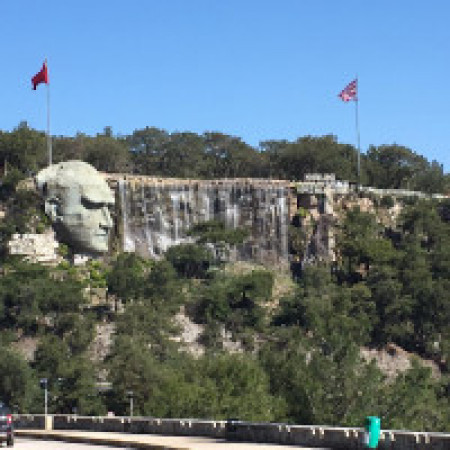 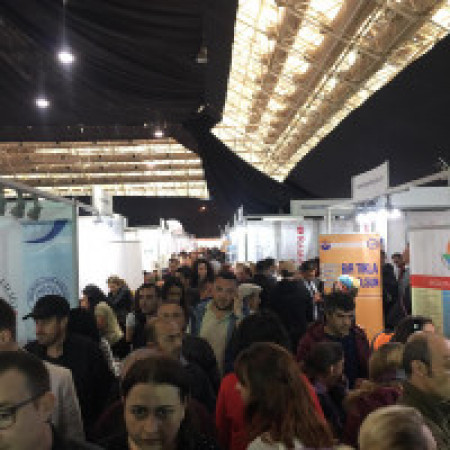 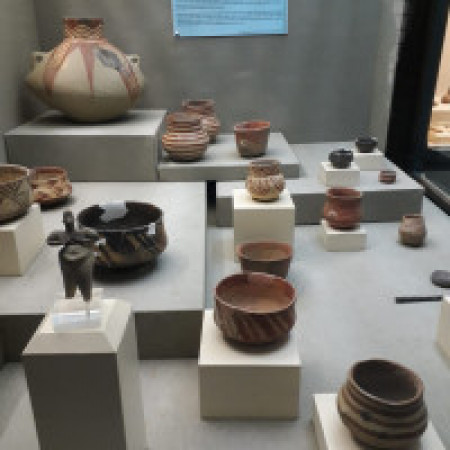 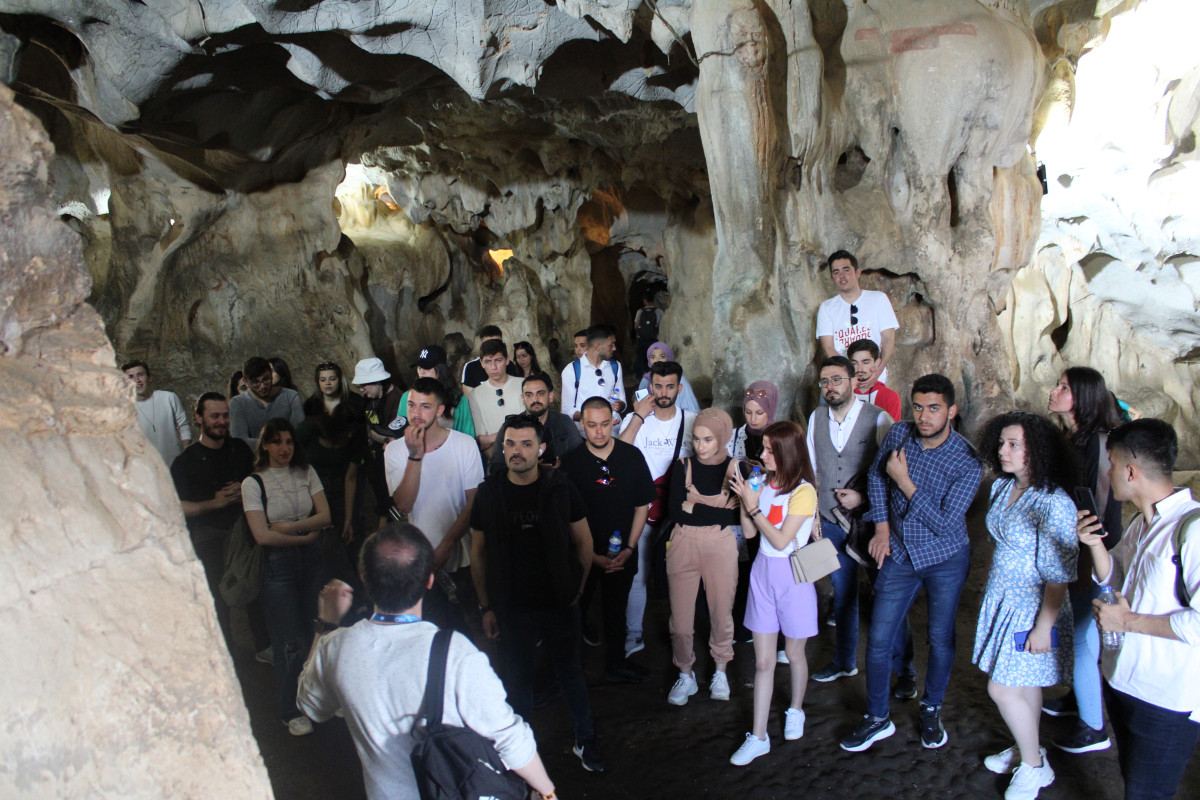 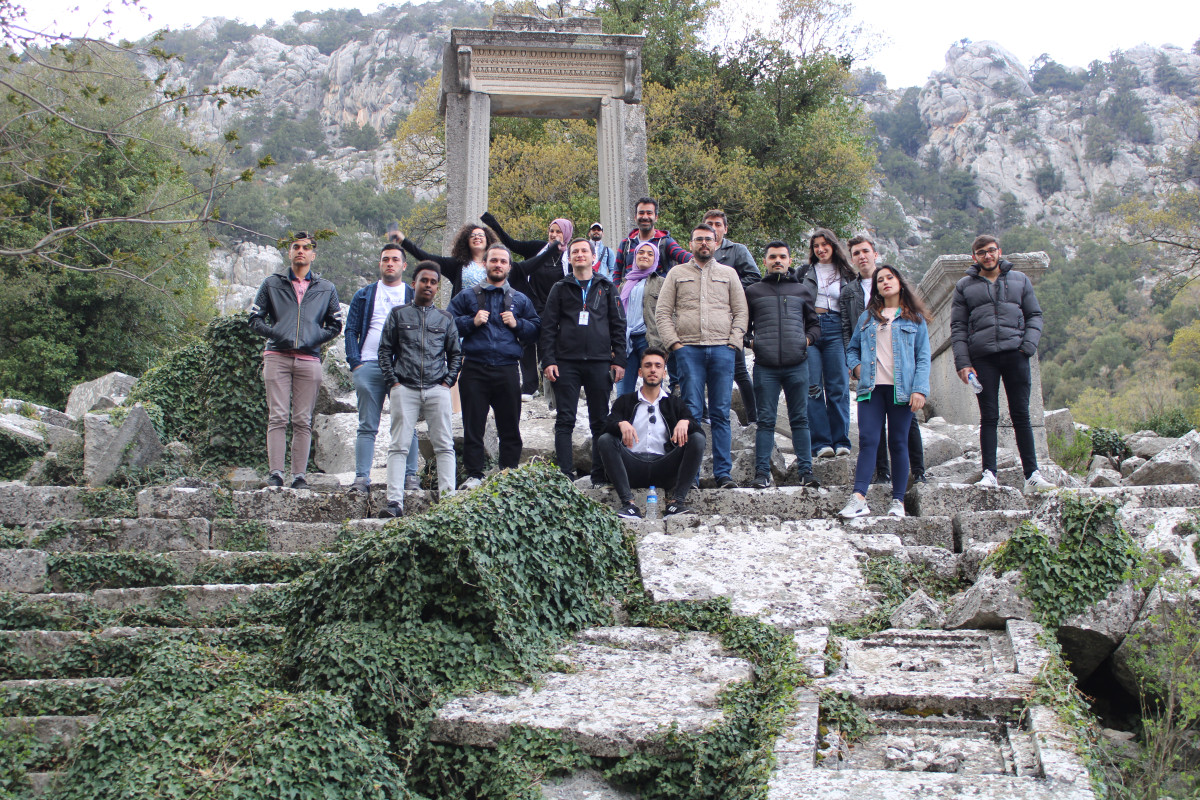 